Паспорти лоиҳаи ШДБХ №14:Идораи муомилоти партовҳои сахти маишӣ дар шаҳри Кўлоби вилояти Хатлон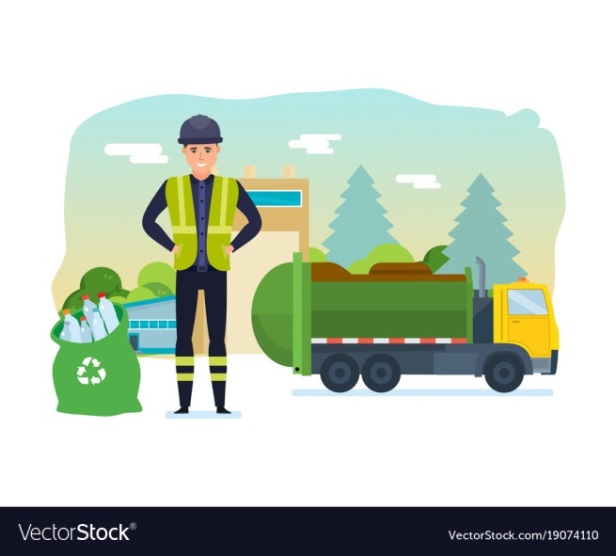 Сохтмони зарурӣ:- таъсиси полигони нав барои гўронидани 830 000 м3 партов.- сохтмони маркази идоракунии партовҳоОбъектҳои мавҷуда:- полигон барои гуронидани патовҳои сахти маишї (ПСМ) – 120000 м3- воқеъ дар ќисамати ҷанубу-шарқї, дар масофаи  4 км. дур аз маркази шаҳр.Аҳолии мақсаднок: шаҳри Кўлоб – 101  ҳазор нафар. Аҳолии љамоатњои наздик – 93  ҳазор нафар1Номгўи лоињаИдораи муомилоти партовҳои сахти маишӣ дар шаҳри Кўлоб2СоњаИнфрасохтор3Самти татбиќи лоињаХизматрасонии иҷтимоӣ4Макони татбиќи лоиња (Суроѓаи љойгиршавї) вилоти Хатлон, шаҳри Кўлоб, 5Арзиши эњтимолии лоиња бо доллари ИМА 5 000 0006Мўњлати тахминии татбиќи лоиња сохтмон: 2 сол, истифодабарӣ: 10 сол7Мўњлати эњтимолии харљбарории лоиња4 сол8Тавсифи мухтассари лоиҳа- Сохтмони полигони нав мутобиқи  талаботи санадҳои меъёрию ҳуқуқӣ дар бораи полигонҳои партовњо - Безараргардонии полигони амалкунанда барои бартараф кардани хавфњо ба  аҳолӣ  ва  кам кардани таъсироти он ба муҳити зист;- Азнавсозии анбори марказӣ бо мақсади такмили идоракунии корпоративӣ ва беҳтар намудани шароити меҳнат;-Васеъгардонї ва беҳтар намудани низоми ҷамъоварии ПСМ љињати  фаро гирифтани 100%-и шаҳр бо контейнернҳои ҷамъоварии ПСМ. Бо дарназардошти харидории воситаҳои нақлиётии навини дорои иќтдорњои баланди њосилнокї, боз њам беҳтар намудани сатҳи самаранокӣ ва шароити меҳнат.9Маќсад ва вазифањои лоињаТатбиқи лоиҳаи мазкур барои беҳтар намудани низоми мављудаи муомилоти ПСМ дар шаҳри Кӯлоб,  рушди инфрасохтори нави ПСМ, кам намудани таасуроти манфї ба муњити зист, беҳтар намудани нишондиҳандаҳои экологӣ, кам кардани харољотњо, баланд бардоштани самаранокӣ ва пурзўр намудани мониторингу назорати воќеии љараёни муомилот бо ПСМ, имконият фароњам месозад. 10Иштироки давлат- шарики давлатї дар доираи муњлатњои муќрраршудаи Созишномаи ШДБХ харољотњои шарики хусусиро оид ба таљдид ва харидорї, инчунин дигар пардохтњои дар созишномаи њисобишударо пардохт менамояд11Иштироки шарики хусусї-Маблаѓгузории лоињаи ШДБХ аз њисоби маблаѓњои шахсї ва ё дигар маблаѓњои љалбшаванда;-харидори воситаи наќлиётї ва таљњизоти дахлдор;12Намуди созишнома/ шакли ШДБХ - сохтмон ва супоридан;- дигар шаклњои ШДБХ, ки дар асоси гуфтушунидњо байни тарафњо мувофиќа ва дар Созишнома муќаррар карда мешаванд.13Ташаббускори лоиҳа (Шарики давлатї)КВД «Хоҷагии манзилию комунилӣ» 14Суроѓаи ташаббускорилоиҳа ва маълмот барои тамос шаҳри Душанбе, куч. Қарабоев 56 Тел: (992 37) 233-49-83Факс: (992 37) 221-77-96